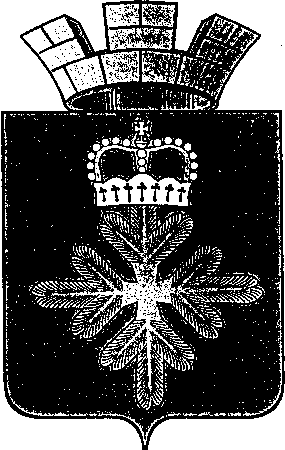 ПОСТАНОВЛЕНИЕАДМИНИСТРАЦИИ ГОРОДСКОГО ОКРУГА ПЕЛЫМот 23.12.2020 № 398п. ПелымО внесении изменений в муниципальную программу городского округа Пелым «Безопасность жизнедеятельности населения городского округа Пелым» на 2015-2021 годы, утвержденную постановлением администрации городского округа Пелым от 02.02.2015 № 20Во исполнение постановления администрации городского округа Пелым от 16.10.2020 № 298 «О продлении срока действия муниципальных программ», в соответствии со статьей 179 Бюджетного кодекса Российской Федерации, пунктом 3 главы I Порядка формирования и реализации муниципальных программ городского округа Пелым, утвержденного постановлением администрации городского округа Пелым от 04.10.2016 № 370, в целях обеспечения непрерывности и преемственности осуществления бюджетного процесса, администрация городского округа ПелымПОСТАНОВЛЯЕТ:Внести в муниципальную программу городского округа Пелым «Безопасность жизнедеятельности населения городского округа Пелым» на 2015-2021 годы, утвержденную постановлением администрации городского округа Пелым от 02.02.2015 № 20 следующие изменения:1) в названии программы текст «на 2015-2021 годы» заменить на «до 2024 года»;2) в паспорте строку «Наименование муниципальной программы», «Сроки реализации муниципальной программы» и «Объемы финансирования муниципальной программы по годам реализации, тыс. руб.» изложить в следующей редакции:3) приложение № 1 к постановлению администрации городского округа Пелым изложить в новой редакции (прилагается);4) приложение № 2 к постановлению администрации городского округа Пелым изложить в новой редакции (прилагается).2. Настоящее постановление опубликовать в информационной газете «Пелымский вестник» и разместить на официальном сайте городского округа Пелым в сети «Интернет».3. Контроль над исполнением настоящего постановления возложить на заместителя главы администрации городского округа Пелым А.А. Пелевину.Глава городского округа Пелым                                                              Ш.Т. Алиев	Приложение № 1к постановлению администрациигородского округа ПелымПлан мероприятий по выполнению муниципальной программы городского округа Пелым«Безопасность жизнедеятельности населения городского округа Пелым» до 2024 года(в ред. пост. от 23.12.2020 № 398 )Приложение № 2к постановлению администрациигородского округа ПелымЦЕЛИ, ЗАДАЧИ И ЦЕЛЕВЫЕ ПОКАЗАТЕЛИ реализации муниципальной программы городского округа Пелым«Безопасность жизнедеятельности населения городского округа Пелым» до 2024 года(в ред. пост. от 23.12.2020 № 398 )Наименование муниципальной программы Муниципальная программа городского округа Пелым «Безопасность жизнедеятельности населения городского округа Пелым» до 2024 годаСроки реализации муниципальной программыДо 2024 годаОбъемы финансирования муниципальной программы по годам реализации, тыс. рублей ВСЕГО: 1397,0 тыс. рублей,                           в том числе:местный бюджет                                             2015 год – 104,0 тыс. рублей,                        2016 год – 100,0 тыс. рублей,2017 год – 918,0 тыс. рублей,                        2018 год – 104,0 тыс. рублей,                        2019 год – 85,0 тыс. рублей,                        2020 год – 86,0 тыс. рублей,   2021 год – 0,0 тыс. рублей,     2022 год – 0,0 тыс. рублей,                     2023 год – 0,0 тыс. рублей,                     2024 год – 0,0 тыс. рублей.                                     № строкиНаименование мероприятия/ Источники расходов на финансированиеОбъем расходов на выполнение мероприятия за счет всех источников ресурсного обеспечения, тыс. руб.Объем расходов на выполнение мероприятия за счет всех источников ресурсного обеспечения, тыс. руб.Объем расходов на выполнение мероприятия за счет всех источников ресурсного обеспечения, тыс. руб.Объем расходов на выполнение мероприятия за счет всех источников ресурсного обеспечения, тыс. руб.Объем расходов на выполнение мероприятия за счет всех источников ресурсного обеспечения, тыс. руб.Объем расходов на выполнение мероприятия за счет всех источников ресурсного обеспечения, тыс. руб.Объем расходов на выполнение мероприятия за счет всех источников ресурсного обеспечения, тыс. руб.Объем расходов на выполнение мероприятия за счет всех источников ресурсного обеспечения, тыс. руб.Объем расходов на выполнение мероприятия за счет всех источников ресурсного обеспечения, тыс. руб.Объем расходов на выполнение мероприятия за счет всех источников ресурсного обеспечения, тыс. руб.Объем расходов на выполнение мероприятия за счет всех источников ресурсного обеспечения, тыс. руб.Номер строки целевых показателей, на достижение которых направлены мероприятия№ строкиНаименование мероприятия/ Источники расходов на финансированиеВсего2015201620172018201920202021202220232024Номер строки целевых показателей, на достижение которых направлены мероприятия1234567891011121314ВСЕГО по муниципальной программе, в том числе:1397,0 104,0100,0918,0104,085,086,00,00,00,00,0*местный бюджет1397,0 104,0100,0918,0104,085,086,00,00,00,00,0Капитальные вложения000000000,00,00,0*местный бюджет000000000,00,00,0Прочие нужды1397,0 104,0100,0918,0104,085,086,00,00,00,00,0*местный бюджет1397,0 104,0100,0918,0104,085,086,00,00,00,00,0Подпрограмма 1: «Охрана общественного порядка, профилактика правонарушений, экстремизма и терроризма на территории  городского округа Пелым»Подпрограмма 1: «Охрана общественного порядка, профилактика правонарушений, экстремизма и терроризма на территории  городского округа Пелым»Подпрограмма 1: «Охрана общественного порядка, профилактика правонарушений, экстремизма и терроризма на территории  городского округа Пелым»Подпрограмма 1: «Охрана общественного порядка, профилактика правонарушений, экстремизма и терроризма на территории  городского округа Пелым»Подпрограмма 1: «Охрана общественного порядка, профилактика правонарушений, экстремизма и терроризма на территории  городского округа Пелым»Подпрограмма 1: «Охрана общественного порядка, профилактика правонарушений, экстремизма и терроризма на территории  городского округа Пелым»Подпрограмма 1: «Охрана общественного порядка, профилактика правонарушений, экстремизма и терроризма на территории  городского округа Пелым»Подпрограмма 1: «Охрана общественного порядка, профилактика правонарушений, экстремизма и терроризма на территории  городского округа Пелым»Подпрограмма 1: «Охрана общественного порядка, профилактика правонарушений, экстремизма и терроризма на территории  городского округа Пелым»Подпрограмма 1: «Охрана общественного порядка, профилактика правонарушений, экстремизма и терроризма на территории  городского округа Пелым»Подпрограмма 1: «Охрана общественного порядка, профилактика правонарушений, экстремизма и терроризма на территории  городского округа Пелым»Подпрограмма 1: «Охрана общественного порядка, профилактика правонарушений, экстремизма и терроризма на территории  городского округа Пелым»Подпрограмма 1: «Охрана общественного порядка, профилактика правонарушений, экстремизма и терроризма на территории  городского округа Пелым»Всего по подпрограмме 1, в том числе:1293,088,084,0902,088,065,066,00,00,00,00,0*местный бюджет1293,088,084,0902,088,065,066,00,00,00,00,01. Капитальные вложения1. Капитальные вложения1. Капитальные вложения1. Капитальные вложения1. Капитальные вложения1. Капитальные вложения1. Капитальные вложения1. Капитальные вложения1. Капитальные вложения1. Капитальные вложенияВсего по направлению «Капитальные вложения», в том числе:000000000,00,00,0*2. Прочие нужды2. Прочие нужды2. Прочие нужды2. Прочие нужды2. Прочие нужды2. Прочие нужды2. Прочие нужды2. Прочие нужды2. Прочие нужды2. Прочие нуждыВсего по направлению «Прочие нужды», всего, в том числе:1293,088,084,0902,088,065,066,00,00,00,00,0*местный бюджет1293,088,084,0902,088,065,066,00,00,00,00,0Мероприятие 1. Реализация мероприятий  по обеспечению безопасности граждан, охране общественного порядка, профилактике правонарушений на территории городского округа Пелым982,031,030,0848,031,021,021,00,00,00,00,0Строка 4,6,8Мероприятие 2.Реализация мероприятий направленных на профилактику экстремизма и терроризма236,544,042,041,044,032,533,00,00,00,00,0Строка 9,10Мероприятие 3.Реализация мероприятия антинаркотической направленности74,513,012,013,013,011,512,000,00,00,0Строка 12,13Подпрограмма 2: «Предупреждение распространения заболевания, вызываемого вирусом иммунодефицита человека в городском округе Пелым»Подпрограмма 2: «Предупреждение распространения заболевания, вызываемого вирусом иммунодефицита человека в городском округе Пелым»Подпрограмма 2: «Предупреждение распространения заболевания, вызываемого вирусом иммунодефицита человека в городском округе Пелым»Подпрограмма 2: «Предупреждение распространения заболевания, вызываемого вирусом иммунодефицита человека в городском округе Пелым»Подпрограмма 2: «Предупреждение распространения заболевания, вызываемого вирусом иммунодефицита человека в городском округе Пелым»Подпрограмма 2: «Предупреждение распространения заболевания, вызываемого вирусом иммунодефицита человека в городском округе Пелым»Подпрограмма 2: «Предупреждение распространения заболевания, вызываемого вирусом иммунодефицита человека в городском округе Пелым»Подпрограмма 2: «Предупреждение распространения заболевания, вызываемого вирусом иммунодефицита человека в городском округе Пелым»Подпрограмма 2: «Предупреждение распространения заболевания, вызываемого вирусом иммунодефицита человека в городском округе Пелым»Подпрограмма 2: «Предупреждение распространения заболевания, вызываемого вирусом иммунодефицита человека в городском округе Пелым»Всего по подпрограмме 2, в том числе:104,016,016,016,016,020,020,000,00,00,0*местный бюджет104,016,016,016,016,020,020,000,00,00,01. Капитальные вложения1. Капитальные вложения1. Капитальные вложения1. Капитальные вложения1. Капитальные вложения1. Капитальные вложения1. Капитальные вложения1. Капитальные вложения1. Капитальные вложения1. Капитальные вложенияВсего по направлению «Капитальные вложения», в том числе:000000000,00,00,0*местный бюджет000000000,00,00,02. Прочие нужды2. Прочие нужды2. Прочие нужды2. Прочие нужды2. Прочие нужды2. Прочие нужды2. Прочие нужды2. Прочие нужды2. Прочие нужды2. Прочие нуждыВсего по направлению «Прочие нужды», всего, в том числе:104,016,016,016,016,020,020,000,00,00,0*местный бюджет104,016,016,016,016,020,020,000,00,00,0Мероприятие 4. Реализация мероприятий по первичной профилактике ВИЧ инфекции на территории  городского округа Пелым104,016,016,016,016,020,020,000,00,00,0Строка 17,18,20местный бюджет104,016,016,016,016,020,020,00,00,00,00,0№ строкиНаименование цели (целей) и задач, целевых показателейЕдиница измеренияЗначение целевого показателя реализации муниципальной программыЗначение целевого показателя реализации муниципальной программыЗначение целевого показателя реализации муниципальной программыЗначение целевого показателя реализации муниципальной программыЗначение целевого показателя реализации муниципальной программыЗначение целевого показателя реализации муниципальной программыЗначение целевого показателя реализации муниципальной программыЗначение целевого показателя реализации муниципальной программыЗначение целевого показателя реализации муниципальной программыЗначение целевого показателя реализации муниципальной программыИсточник значений показателей№ строкиНаименование цели (целей) и задач, целевых показателейЕдиница измерения2015год2016год2017год2018год2019год2020 год2021 год2022 год2023 год2024 годИсточник значений показателей12345678910111213141Подпрограмма 1: «Охрана общественного порядка,  профилактика правонарушений, экстремизма и терроризма на территории  городского округа Пелым»Подпрограмма 1: «Охрана общественного порядка,  профилактика правонарушений, экстремизма и терроризма на территории  городского округа Пелым»Подпрограмма 1: «Охрана общественного порядка,  профилактика правонарушений, экстремизма и терроризма на территории  городского округа Пелым»Подпрограмма 1: «Охрана общественного порядка,  профилактика правонарушений, экстремизма и терроризма на территории  городского округа Пелым»Подпрограмма 1: «Охрана общественного порядка,  профилактика правонарушений, экстремизма и терроризма на территории  городского округа Пелым»Подпрограмма 1: «Охрана общественного порядка,  профилактика правонарушений, экстремизма и терроризма на территории  городского округа Пелым»Подпрограмма 1: «Охрана общественного порядка,  профилактика правонарушений, экстремизма и терроризма на территории  городского округа Пелым»Подпрограмма 1: «Охрана общественного порядка,  профилактика правонарушений, экстремизма и терроризма на территории  городского округа Пелым»Подпрограмма 1: «Охрана общественного порядка,  профилактика правонарушений, экстремизма и терроризма на территории  городского округа Пелым»Подпрограмма 1: «Охрана общественного порядка,  профилактика правонарушений, экстремизма и терроризма на территории  городского округа Пелым»Подпрограмма 1: «Охрана общественного порядка,  профилактика правонарушений, экстремизма и терроризма на территории  городского округа Пелым»Подпрограмма 1: «Охрана общественного порядка,  профилактика правонарушений, экстремизма и терроризма на территории  городского округа Пелым»Подпрограмма 1: «Охрана общественного порядка,  профилактика правонарушений, экстремизма и терроризма на территории  городского округа Пелым»2Цель 1: Осуществление комплекса мер по обеспечению безопасности граждан, охране общественного порядка, профилактике экстремизма и терроризма на территории  городского округа ПелымЦель 1: Осуществление комплекса мер по обеспечению безопасности граждан, охране общественного порядка, профилактике экстремизма и терроризма на территории  городского округа ПелымЦель 1: Осуществление комплекса мер по обеспечению безопасности граждан, охране общественного порядка, профилактике экстремизма и терроризма на территории  городского округа ПелымЦель 1: Осуществление комплекса мер по обеспечению безопасности граждан, охране общественного порядка, профилактике экстремизма и терроризма на территории  городского округа ПелымЦель 1: Осуществление комплекса мер по обеспечению безопасности граждан, охране общественного порядка, профилактике экстремизма и терроризма на территории  городского округа ПелымЦель 1: Осуществление комплекса мер по обеспечению безопасности граждан, охране общественного порядка, профилактике экстремизма и терроризма на территории  городского округа ПелымЦель 1: Осуществление комплекса мер по обеспечению безопасности граждан, охране общественного порядка, профилактике экстремизма и терроризма на территории  городского округа ПелымЦель 1: Осуществление комплекса мер по обеспечению безопасности граждан, охране общественного порядка, профилактике экстремизма и терроризма на территории  городского округа ПелымЦель 1: Осуществление комплекса мер по обеспечению безопасности граждан, охране общественного порядка, профилактике экстремизма и терроризма на территории  городского округа ПелымЦель 1: Осуществление комплекса мер по обеспечению безопасности граждан, охране общественного порядка, профилактике экстремизма и терроризма на территории  городского округа ПелымЦель 1: Осуществление комплекса мер по обеспечению безопасности граждан, охране общественного порядка, профилактике экстремизма и терроризма на территории  городского округа ПелымЦель 1: Осуществление комплекса мер по обеспечению безопасности граждан, охране общественного порядка, профилактике экстремизма и терроризма на территории  городского округа ПелымЦель 1: Осуществление комплекса мер по обеспечению безопасности граждан, охране общественного порядка, профилактике экстремизма и терроризма на территории  городского округа Пелым3Задача 1.1:Обеспечение надёжной защиты прав, свобод и законных интересов граждан, своевременного реагирования на изменение криминогенной обстановки Задача 1.1:Обеспечение надёжной защиты прав, свобод и законных интересов граждан, своевременного реагирования на изменение криминогенной обстановки Задача 1.1:Обеспечение надёжной защиты прав, свобод и законных интересов граждан, своевременного реагирования на изменение криминогенной обстановки Задача 1.1:Обеспечение надёжной защиты прав, свобод и законных интересов граждан, своевременного реагирования на изменение криминогенной обстановки Задача 1.1:Обеспечение надёжной защиты прав, свобод и законных интересов граждан, своевременного реагирования на изменение криминогенной обстановки Задача 1.1:Обеспечение надёжной защиты прав, свобод и законных интересов граждан, своевременного реагирования на изменение криминогенной обстановки Задача 1.1:Обеспечение надёжной защиты прав, свобод и законных интересов граждан, своевременного реагирования на изменение криминогенной обстановки Задача 1.1:Обеспечение надёжной защиты прав, свобод и законных интересов граждан, своевременного реагирования на изменение криминогенной обстановки Задача 1.1:Обеспечение надёжной защиты прав, свобод и законных интересов граждан, своевременного реагирования на изменение криминогенной обстановки Задача 1.1:Обеспечение надёжной защиты прав, свобод и законных интересов граждан, своевременного реагирования на изменение криминогенной обстановки Задача 1.1:Обеспечение надёжной защиты прав, свобод и законных интересов граждан, своевременного реагирования на изменение криминогенной обстановки Задача 1.1:Обеспечение надёжной защиты прав, свобод и законных интересов граждан, своевременного реагирования на изменение криминогенной обстановки Задача 1.1:Обеспечение надёжной защиты прав, свобод и законных интересов граждан, своевременного реагирования на изменение криминогенной обстановки 4Целевой показатель 1 Снижение количества общего числа преступлений  к уровню прошлого годаПоказатель на 10 тыс. населения74,269,366,764,361,859,456,954,451,949,5Ежеквартальный отчет начальника ОП № 9 п. Пелым5.Задача 1.2. Вовлечение в предупреждение правонарушений работников предприятий, организаций, учреждений всех форм собственностиЗадача 1.2. Вовлечение в предупреждение правонарушений работников предприятий, организаций, учреждений всех форм собственностиЗадача 1.2. Вовлечение в предупреждение правонарушений работников предприятий, организаций, учреждений всех форм собственностиЗадача 1.2. Вовлечение в предупреждение правонарушений работников предприятий, организаций, учреждений всех форм собственностиЗадача 1.2. Вовлечение в предупреждение правонарушений работников предприятий, организаций, учреждений всех форм собственностиЗадача 1.2. Вовлечение в предупреждение правонарушений работников предприятий, организаций, учреждений всех форм собственностиЗадача 1.2. Вовлечение в предупреждение правонарушений работников предприятий, организаций, учреждений всех форм собственностиЗадача 1.2. Вовлечение в предупреждение правонарушений работников предприятий, организаций, учреждений всех форм собственностиЗадача 1.2. Вовлечение в предупреждение правонарушений работников предприятий, организаций, учреждений всех форм собственностиЗадача 1.2. Вовлечение в предупреждение правонарушений работников предприятий, организаций, учреждений всех форм собственностиЗадача 1.2. Вовлечение в предупреждение правонарушений работников предприятий, организаций, учреждений всех форм собственностиЗадача 1.2. Вовлечение в предупреждение правонарушений работников предприятий, организаций, учреждений всех форм собственностиЗадача 1.2. Вовлечение в предупреждение правонарушений работников предприятий, организаций, учреждений всех форм собственности6.Целевой показатель 2  Снижение количества уличной преступности  к уровню прошлого годаПоказатель на 10 тыс. населения 4,92,52,52,52,52,52,52,52,52,5Ежеквартальный отчет начальника ОП № 9 п. Пелым7.Задача 1.3. Активизация борьбы с терроризмом, экстремизмом, хулиганством и иными противоправными проявлениями на территории  городского округа ПелымЗадача 1.3. Активизация борьбы с терроризмом, экстремизмом, хулиганством и иными противоправными проявлениями на территории  городского округа ПелымЗадача 1.3. Активизация борьбы с терроризмом, экстремизмом, хулиганством и иными противоправными проявлениями на территории  городского округа ПелымЗадача 1.3. Активизация борьбы с терроризмом, экстремизмом, хулиганством и иными противоправными проявлениями на территории  городского округа ПелымЗадача 1.3. Активизация борьбы с терроризмом, экстремизмом, хулиганством и иными противоправными проявлениями на территории  городского округа ПелымЗадача 1.3. Активизация борьбы с терроризмом, экстремизмом, хулиганством и иными противоправными проявлениями на территории  городского округа ПелымЗадача 1.3. Активизация борьбы с терроризмом, экстремизмом, хулиганством и иными противоправными проявлениями на территории  городского округа ПелымЗадача 1.3. Активизация борьбы с терроризмом, экстремизмом, хулиганством и иными противоправными проявлениями на территории  городского округа ПелымЗадача 1.3. Активизация борьбы с терроризмом, экстремизмом, хулиганством и иными противоправными проявлениями на территории  городского округа ПелымЗадача 1.3. Активизация борьбы с терроризмом, экстремизмом, хулиганством и иными противоправными проявлениями на территории  городского округа ПелымЗадача 1.3. Активизация борьбы с терроризмом, экстремизмом, хулиганством и иными противоправными проявлениями на территории  городского округа ПелымЗадача 1.3. Активизация борьбы с терроризмом, экстремизмом, хулиганством и иными противоправными проявлениями на территории  городского округа ПелымЗадача 1.3. Активизация борьбы с терроризмом, экстремизмом, хулиганством и иными противоправными проявлениями на территории  городского округа Пелым8.Целевой показатель 3Увеличение контролируемой территории городского округа Пелым (общественные места и места с массовым пребыванием людей) за счёт наращивания системы видеонаблюденияЕд.3567890000Ежеквартальный отчётруководителя муниципального казённого учреждения «Единая дежурно-диспетчерская служба городского округа Пелым»9.Целевой показатель 4Увеличение количества мероприятий, направленных на гармонизацию межэтнических и межконфессиональных отношений, укрепление толерантности в городском округе ПелымЕд.12131415161718192021Ежеквартальный отчёт о реализации данной программы10Целевой показатель 5Увеличение рейдов по выявлению мест, нахождение в которых может причинить вред здоровью детейЕд.20222426283032343638Ежеквартальный отчет комиссии по выявлению детей в местах, где их нахождение недопустимо, а пребывание в ночное время ограничено на территории городского округа Пелым11.Задача 1.4. Формирование  негативного общественного мнения в отношении злоупотребления  наркотическими и психотропными веществамиЗадача 1.4. Формирование  негативного общественного мнения в отношении злоупотребления  наркотическими и психотропными веществамиЗадача 1.4. Формирование  негативного общественного мнения в отношении злоупотребления  наркотическими и психотропными веществамиЗадача 1.4. Формирование  негативного общественного мнения в отношении злоупотребления  наркотическими и психотропными веществамиЗадача 1.4. Формирование  негативного общественного мнения в отношении злоупотребления  наркотическими и психотропными веществамиЗадача 1.4. Формирование  негативного общественного мнения в отношении злоупотребления  наркотическими и психотропными веществамиЗадача 1.4. Формирование  негативного общественного мнения в отношении злоупотребления  наркотическими и психотропными веществамиЗадача 1.4. Формирование  негативного общественного мнения в отношении злоупотребления  наркотическими и психотропными веществамиЗадача 1.4. Формирование  негативного общественного мнения в отношении злоупотребления  наркотическими и психотропными веществамиЗадача 1.4. Формирование  негативного общественного мнения в отношении злоупотребления  наркотическими и психотропными веществамиЗадача 1.4. Формирование  негативного общественного мнения в отношении злоупотребления  наркотическими и психотропными веществамиЗадача 1.4. Формирование  негативного общественного мнения в отношении злоупотребления  наркотическими и психотропными веществамиЗадача 1.4. Формирование  негативного общественного мнения в отношении злоупотребления  наркотическими и психотропными веществами12.Целевой показатель 6Охват населения мероприятиями антинаркотической направленности проценты10121517202225262728Ежеквартальный отчёт о реализации данной программы13.Целевой показатель 7Количество культурно-массовых и спортивных мероприятий, пропагандирующих здоровый образ жизниЕд.707580859095100102104106Ежеквартальный отчёт о реализации данной программы14.Подпрограмма 2«Предупреждение распространения заболевания, вызываемого вирусом иммунодефицита человека в городском округе Пелым» Подпрограмма 2«Предупреждение распространения заболевания, вызываемого вирусом иммунодефицита человека в городском округе Пелым» Подпрограмма 2«Предупреждение распространения заболевания, вызываемого вирусом иммунодефицита человека в городском округе Пелым» Подпрограмма 2«Предупреждение распространения заболевания, вызываемого вирусом иммунодефицита человека в городском округе Пелым» Подпрограмма 2«Предупреждение распространения заболевания, вызываемого вирусом иммунодефицита человека в городском округе Пелым» Подпрограмма 2«Предупреждение распространения заболевания, вызываемого вирусом иммунодефицита человека в городском округе Пелым» Подпрограмма 2«Предупреждение распространения заболевания, вызываемого вирусом иммунодефицита человека в городском округе Пелым» Подпрограмма 2«Предупреждение распространения заболевания, вызываемого вирусом иммунодефицита человека в городском округе Пелым» Подпрограмма 2«Предупреждение распространения заболевания, вызываемого вирусом иммунодефицита человека в городском округе Пелым» Подпрограмма 2«Предупреждение распространения заболевания, вызываемого вирусом иммунодефицита человека в городском округе Пелым» Подпрограмма 2«Предупреждение распространения заболевания, вызываемого вирусом иммунодефицита человека в городском округе Пелым» Подпрограмма 2«Предупреждение распространения заболевания, вызываемого вирусом иммунодефицита человека в городском округе Пелым» Подпрограмма 2«Предупреждение распространения заболевания, вызываемого вирусом иммунодефицита человека в городском округе Пелым» 15.Цель 2: Замедление темпов роста распространения ВИЧ-инфекцииЦель 2: Замедление темпов роста распространения ВИЧ-инфекцииЦель 2: Замедление темпов роста распространения ВИЧ-инфекцииЦель 2: Замедление темпов роста распространения ВИЧ-инфекцииЦель 2: Замедление темпов роста распространения ВИЧ-инфекцииЦель 2: Замедление темпов роста распространения ВИЧ-инфекцииЦель 2: Замедление темпов роста распространения ВИЧ-инфекцииЦель 2: Замедление темпов роста распространения ВИЧ-инфекцииЦель 2: Замедление темпов роста распространения ВИЧ-инфекцииЦель 2: Замедление темпов роста распространения ВИЧ-инфекцииЦель 2: Замедление темпов роста распространения ВИЧ-инфекцииЦель 2: Замедление темпов роста распространения ВИЧ-инфекцииЦель 2: Замедление темпов роста распространения ВИЧ-инфекции16.Задача 2.1. Совершенствование системы первичной профилактики ВИЧ-инфекции на территории городского округа Пелым.Задача 2.1. Совершенствование системы первичной профилактики ВИЧ-инфекции на территории городского округа Пелым.Задача 2.1. Совершенствование системы первичной профилактики ВИЧ-инфекции на территории городского округа Пелым.Задача 2.1. Совершенствование системы первичной профилактики ВИЧ-инфекции на территории городского округа Пелым.Задача 2.1. Совершенствование системы первичной профилактики ВИЧ-инфекции на территории городского округа Пелым.Задача 2.1. Совершенствование системы первичной профилактики ВИЧ-инфекции на территории городского округа Пелым.Задача 2.1. Совершенствование системы первичной профилактики ВИЧ-инфекции на территории городского округа Пелым.Задача 2.1. Совершенствование системы первичной профилактики ВИЧ-инфекции на территории городского округа Пелым.Задача 2.1. Совершенствование системы первичной профилактики ВИЧ-инфекции на территории городского округа Пелым.Задача 2.1. Совершенствование системы первичной профилактики ВИЧ-инфекции на территории городского округа Пелым.Задача 2.1. Совершенствование системы первичной профилактики ВИЧ-инфекции на территории городского округа Пелым.Задача 2.1. Совершенствование системы первичной профилактики ВИЧ-инфекции на территории городского округа Пелым.Задача 2.1. Совершенствование системы первичной профилактики ВИЧ-инфекции на территории городского округа Пелым.17.Целевой показатель 8Количество профилактических мероприятий по предупреждению распространения ВИЧ инфекцииЕд.15151515151515151515Ежеквартальный отчёт о реализации данной программы18.Целевой показатель 9Количество изготовленной информационной продукции (Социальная реклама по профилактике ВИЧ инфекции:  листовки,стенды)Ед.листовкистенды10011001100110011001100100000000Ежеквартальный отчёт  о реализации данной программы19.Задача 2.2 Улучшение  эпидемиологической ситуации по заболеваемости ВИЧ инфекции на территории городского округа ПелымЗадача 2.2 Улучшение  эпидемиологической ситуации по заболеваемости ВИЧ инфекции на территории городского округа ПелымЗадача 2.2 Улучшение  эпидемиологической ситуации по заболеваемости ВИЧ инфекции на территории городского округа ПелымЗадача 2.2 Улучшение  эпидемиологической ситуации по заболеваемости ВИЧ инфекции на территории городского округа ПелымЗадача 2.2 Улучшение  эпидемиологической ситуации по заболеваемости ВИЧ инфекции на территории городского округа ПелымЗадача 2.2 Улучшение  эпидемиологической ситуации по заболеваемости ВИЧ инфекции на территории городского округа ПелымЗадача 2.2 Улучшение  эпидемиологической ситуации по заболеваемости ВИЧ инфекции на территории городского округа ПелымЗадача 2.2 Улучшение  эпидемиологической ситуации по заболеваемости ВИЧ инфекции на территории городского округа ПелымЗадача 2.2 Улучшение  эпидемиологической ситуации по заболеваемости ВИЧ инфекции на территории городского округа ПелымЗадача 2.2 Улучшение  эпидемиологической ситуации по заболеваемости ВИЧ инфекции на территории городского округа Пелым20.Целевой показатель 10Показатель первичной заболеваемости ВИЧ инфекциейпоказатель на 100тыс. населения74,249,4624,7324,7324,7324,7324,7324,7324,7324,73Ежеквартальный отчёт  о реализации данной программы